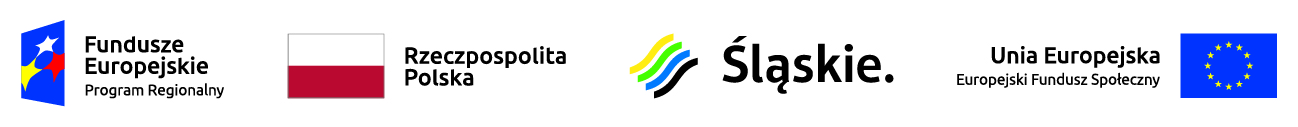 Skład Komisji Oceny ProjektówL.p.Imię i NazwiskoFunkcja pełniona w KOPJarosław LigasPrzewodniczący KOPAnna TofilskaZastępca przewodniczącego KOPAdam SkupnikZastępca przewodniczącego KOPRadosław KrawiecSekretarz KOPAnna SzpalaSekretarz KOPKatarzyna CzerwikSekretarz KOPJoanna MiśkaZastępcę Przewodniczącego/Sekretarz ds. Panelu KOPBarbara Wyka-MikrutCzłonek KOP – pracownik IOKAdam PrusikCzłonek KOP – pracownik IOKAnna GillnerCzłonek KOP – pracownik IOKMagdalena DeszczyńskaCzłonek KOP – pracownik IOKBożena WydrychCzłonek KOP – pracownik IOKRadosław KubicaCzłonek KOP – pracownik IOKRenata PacholskaCzłonek KOP - EkspertKrystyna BrząkalikCzłonek KOP - EkspertMirosława SiejdaCzłonek Panelu KOP – pracownik IOKAleksandra PituraCzłonek Panelu KOP – pracownik IOKKrzysztof WranaCzłonek Panelu KOP - EkspertJeremiasz SalamonCzłonek Panelu KOP - Ekspert